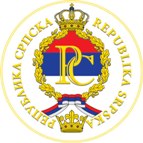 Р Е П У Б Л И К А  С Р П С К АРЕПУБЛИЧКА УПРАВА ЗА ИНСПЕКЦИЈСКЕ ПОСЛОВЕБАЊА ЛУКАВОДИЧЗА ПРИСТУП ИНФОРМАЦИЈАМА У РЕПУБЛИЧКОЈ УПРАВИ ЗА ИНСПЕКЦИЈСКЕ ПОСЛОВЕБања Лука, јун 2011. годинеНа основу члана 86. Закона о републичкој управи („Службени гласник Републике Српске“, број 118/08 и 11/09) и члана 20. Закона о слободи приступа информацијама („Службени гласник Републике Српске, број 20/01), директор Републичке управе за инспекцијске послове,  доноси:ВОДИЧЗА ПРИСТУП ИНФОРМАЦИЈАМА У РЕПУБЛИЧКОЈ УПРАВИ ЗА ИНСПЕКЦИЈСКЕ ПОСЛОВЕПраво на приступ информацијама којима располаже Републичка управа за инспекцијске послове (у даљем тексту: Инспекторат Републике Српске) физичка и правна лица остварују на основу писменог захтјева (образац Захтјева за приступ информацијама у прилогу), који достављају на један од следећих начина: На WEB адресу Инспектората Републике Српске: www.inspektorat.vladars.net.,Поштом на адресу сједишта Инспектората Републике Српске или адресу једног од подручних одјељења Инспектората Републике СрпскеНепосредном предајом писменог захтјева у просторијама сједишта  или подручних одјељења: Републичка управа за инспекцијске послове, Бања Лука, Трг Републике Српске 8, Бања Лука;Подручно одјељење Инспектората Републике Српске Бања Лука, Пиланска бб, Бања Лука;Подручно одјељење Инспектората Републике Српске Приједор, Јована Рашковића 10, Приједор;Подручно одјељење Инспектората Републике Српске Добој, Светог Саве 22, Добој;Подручно одјељење Инспектората Републике Српске Бијељина, Сремска 2, Бијељина;Подручно одјељење Инспектората Републике Српске Источно Сарајево, Пале Сердар Јанка Вукотића бб, Пале;Подручно одјељење Инспектората Републике Српске Требиње, Требињских бригада 3, Требиње или Владимира Гаћиновића 2, Билећа.Образац Захтјева за приступ информацијама и Индекс регистар информација којима располаже Инспекторат Републике Српске, као саставни дио овог Водича, могу се добити у сједишту и подручним одјељењима или се могу преузети са интернет странице Инспектората Републике Српске.Захтјев за приступ информацијама мора:бити у писаној форми на једном од службених језика у Босни и Херцеговини; укључити име подносиоца захтјева;садржавати податке за контакт са подносиоцем захтјева;имати приложену копију личног документа подносиоца захтјева са фотографијом, а уколико се захтјев подноси путем пуномоћника уз копију личног документа подносиоца захтјева  приложену пуномоћ и копију личног документа пуномоћника;садржавати све потребне податке да би Инспекторат Републике Српске могао по истом поступити (податке у вези с природом и садржајем тражених информација и податке о начину на који се тражи приступ информацијама).Инспекторат Републике Српске ће у сваком појединачном случају одлучити по захтјеву за слободу приступа информацијама у складу са Законом о слободи приступа информацијама.Захтјев ће бити одбијен само за Законом о слободи приступа информацијама утврђене изузетке.Ако се одбије приступ информацији било дјелимично или у цијелости, Инспекторат Републике Српске о томе писмено обавјештава подносиоца захтјева, а лице коме буде одбијен приступ информацијама има право да се обрати Омбудсману, односно има право да у року од 15 дана поднесе жалбу органу који врши надзор над радом Инспектората Републике Српске.Информацијама под контролом Инспектората Републике Српске се приступа у тако да се:достави посебно сачињена писмена информација;изврши непосредан увид у акте и списе у просторијама Инспектората Републике Српске;добије овјерена или неовјерена копија акта насталог у раду Инспектората.У случају достављања посебне писмене информације, исту сачињава службеник за информисање и доставља подносиоцу захтјева или његовом пуномоћнику путем редовне или електронске поште. За наведене радње не плаћа се такса или накнада.У случају непосредног увида у акте и списе, након добијеног обавјештења, подносилац захтјева ступа у контакт са службеником за информисање путем телефона (тел. 051 334 630) или непосредно, и договара термин, просторије у сједишту или у подручним одјељењима и задужено лице за непосредни увид у документацију. За наведене радње не плаћа се такса или накнада.У случају да је тражено добијање овјереног или неовјереног преписа акта насталог у раду Инспектората исти доставља службеник за информисање путем редовне поште. Овјеравање преписа акта насталог у раду Инспектората врши задужени службеник код кога се налази оригинал акта. За радње овјеравања преписа акта плаћа се такса у складу са Законом о административним таксама и накнадама – Пречишћени текст («Службени гласник Републике Српске», број: 8/09). О уплати таксе стара се службеник за информисање.Овај водич је објављен на интернет страници Инспектората Републике Српске и доступан је на инфо-пулту у сједишту Инспектората Републике Српске и просторијама подручних одјељења.Број: 26.012/090-5-1/11                                          				В.Д. ДИРЕКТОР                             Датум: 10.06.2011. године                                                                                  Живан ДелићБања Лука							        	          с. р.